1.3	envisager l'attribution à titre primaire de la bande de fréquences 3 600-3 800 MHz au service mobile en Région 1 et prendre les mesures réglementaires appropriées, conformément à la Résolution 246 (CMR-19);ARTICLE 5Attribution des bandes de fréquencesSection IV – Tableau d'attribution des bandes de fréquences
(Voir le numéro 2.1)
MOD	MNG/192/1#14003 600-4 800 MHzMotifs:	Il est essentiel d'identifier des bandes de fréquences de milieu de bande pour les IMT, afin de faciliter le passage au numérique (villes et secteurs d'activité intelligents et durables par exemple) et pour réduire la fracture numérique en Mongolie.______________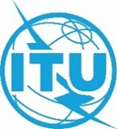 Conférence mondiale des radiocommunications (CMR-23)
Dubaï, 20 novembre – 15 décembre 2023Conférence mondiale des radiocommunications (CMR-23)
Dubaï, 20 novembre – 15 décembre 2023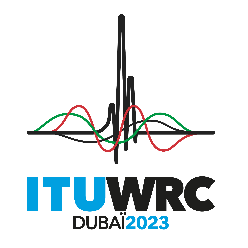 SÉANCE PLÉNIÈRESÉANCE PLÉNIÈREDocument 192-FDocument 192-F30 octobre 202330 octobre 2023Original: anglaisOriginal: anglaisMongolieMongolieMongolieMongoliepROPOSITIONS POUR LES TRAVAUX DE LA CONFÉRENCEpROPOSITIONS POUR LES TRAVAUX DE LA CONFÉRENCEpROPOSITIONS POUR LES TRAVAUX DE LA CONFÉRENCEpROPOSITIONS POUR LES TRAVAUX DE LA CONFÉRENCEPoint 1.3 de l'ordre du jourPoint 1.3 de l'ordre du jourPoint 1.3 de l'ordre du jourPoint 1.3 de l'ordre du jourAttribution aux servicesAttribution aux servicesAttribution aux servicesRégion 1Région 2Région 33 600-FIXEFIXE PAR SATELLITE
(espace vers Terre)3 600-3 700FIXEFIXE PAR SATELLITE (espace vers Terre)MOBILE sauf mobile aéronautique 5.434Radiolocalisation 5.4333 600-3 700FIXEFIXE PAR SATELLITE (espace vers Terre)MOBILE sauf mobile aéronautiqueRadiolocalisation5.4353 600-FIXEFIXE PAR SATELLITE
(espace vers Terre)3 700-4 200FIXEFIXE PAR SATELLITE (espace vers Terre)MOBILE sauf mobile aéronautique3 700-4 200FIXEFIXE PAR SATELLITE (espace vers Terre)MOBILE sauf mobile aéronautique-4 200FIXEFIXE PAR SATELLITE
(espace vers Terre)Mobile3 700-4 200FIXEFIXE PAR SATELLITE (espace vers Terre)MOBILE sauf mobile aéronautique3 700-4 200FIXEFIXE PAR SATELLITE (espace vers Terre)MOBILE sauf mobile aéronautique